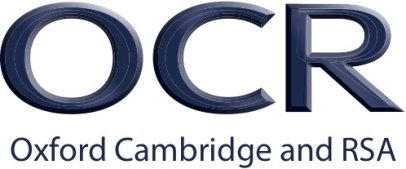 Examining and Assessing CodeIntroductionAs an OCR Examiner or Assessor, you can make a valuable contribution to the assessment process and have the satisfaction of knowing that you have helped candidates gain the qualifications they deserve. Examining and assessing helps you to better understand the demands of public examinations and assessments and the expectations examiners have of candidates.What you can expect from OCRAt OCR we have an agreed set of shared values based on the principles of professionalism and respect for others which we require all of our Examiners and Assessors to accept. By becoming an OCR Examiner or Assessor you will gain an invaluable insight into the assessment system and supplement your income at the same time. There are also opportunities to participate in training activities and conference events, join the OCR Examiner & Assessor online community and network with other Examiners and Assessors of your subject.Support You will receive training, instructions and guidance to enable you to complete your assessment tasks. Examiner and Assessor support lines and helpdesk support are available to provide assistance when you need it.What OCR expects from youWe look to ourselves and our Examiners and Assessors to:be positive and committedwork as a teamrespect, value and appreciate each other’s contributionsmeet agreed deadlinesconsider others by being collaborative, flexible, honest, reliable and supportive.ConfidentialityPlease remember that all the tasks you undertake for OCR are strictly confidential and have to be completed in accordance with our Terms and Conditions for Assessment tasks, and the relevant task descriptors and instructions.AdvocacyWe want our Examiners and Assessors to be advocates and ambassadors and present OCR and its qualifications in a positive light to teachers and centres.Our Examiners and Assessors are also expected not to act in any way which brings into disrepute the name, reputation and interests of OCR, or use social media in ways that are detrimental and not in the best interests of OCR. © OCR 2015